                                                                                        Ponedjeljak, 31. siječnja 2022.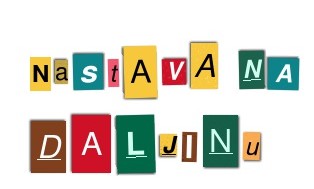 Dobar dan!Danas ćeš se malo zabavljati uz mjerenja.MATEMATIKA- MjeromatikaRazmisli! Dođe li prije u školu onaj tko hoda brzo?U domu ili vani  odredi START i CILJ u razmaku         od 4 do 5  metara.    b) Izmjeri štopericom vrijeme koje ti je potrebno          da prohodaš normalnim hodom od starta do cilja. Sada prohodaj kao da imaš veće korake.    c) Rezultate dobivene mjerenjem napiši u sekundamaZadatak (prikupljanje podataka)    a) Izmjeri krojačkim metrom korak.        Zakorači i ostani stajati na mjestu.         Ne produžuj korak, mora biti normalne veličine kao da hodaš.        Mjeri od prstiju stražnje noge do pete prednje noge.Napiši mjerenje.Probaj sada napraviti veći korak pa izmjeriti. Ista mjerenja ponovi sa nekim od ukućana (sestrini koraci, mamini…) Zaključi dođe li se brže do cilja većim korakom.Rezultate mjerenja možeš zapisati u pisanku.HRVATSKI JEZIKOtvori poveznice i ponovi o vrstama rečenica i slogovima u riječima.https://wordwall.net/hr/resource/385683/hrvatski-jezik/jesne-i-nije%c4%8dne-re%c4%8denicehttps://wordwall.net/hr/resource/5379739/hrvatski-jezik/jednoslo%c5%bene-dvoslo%c5%bene-troslo%c5%bene-i-vi%c5%a1eslo%c5%beneGLAZBENA KULTURAPonovi do sada naučene pjesmice.                                                                                                                     Pozdrav od učiteljice!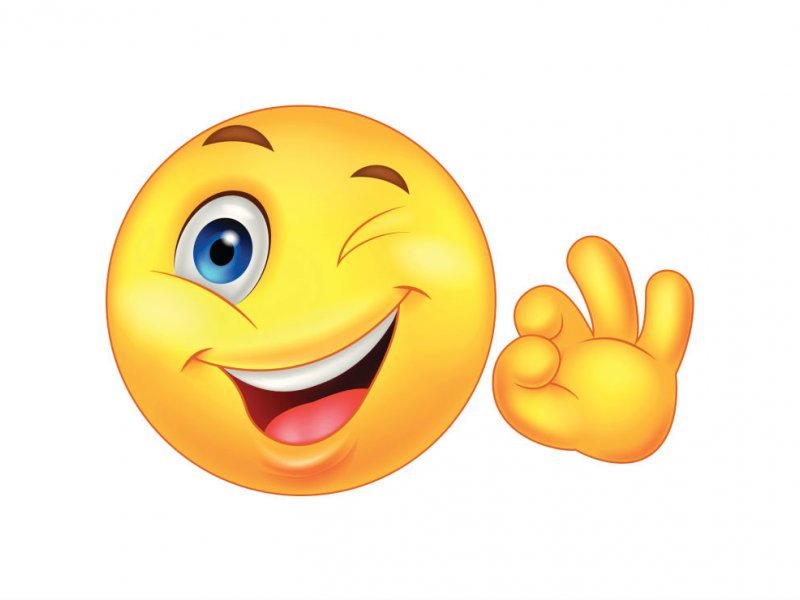 